Publicado en Madrid el 21/11/2018 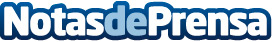 Trive entra en el mercado de los vehículos de ocasiónTrive ofrece vehículos de ocasión último modelo, avalados por elevados estándares de calidad y con garantía de compra de las propias marcasDatos de contacto:AxiCom916611737Nota de prensa publicada en: https://www.notasdeprensa.es/trive-entra-en-el-mercado-de-los-vehiculos-de Categorias: Nacional Automovilismo Emprendedores Recursos humanos Consumo Industria Automotriz http://www.notasdeprensa.es